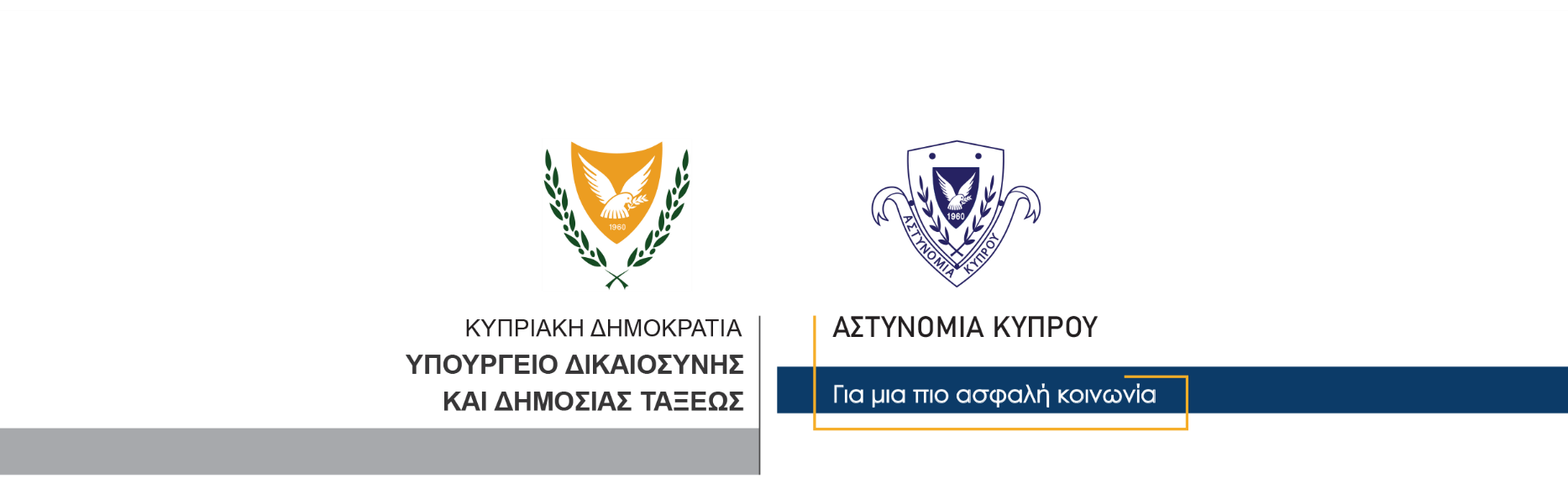 12 Απριλίου, 2021  Δελτίο Τύπου 1 – Συλλήψεις δύο προσώπων για υπόθεση παράνομης κατοχής περιουσίας και μαχαιροφορίας 	Στη σύλληψη δύο προσώπων ηλικίας 32 και 36 ετών προχώρησε χθες η Αστυνομία, στο πλαίσιο διερεύνησης υπόθεσης παράνομης κατοχής περιουσίας και μαχαιροφορίας.	Συγκεκριμένα, γύρω στις 3.15 χθες το απόγευμα, λήφθηκε πληροφορία στην Αστυνομία, ότι ύποπτα πρόσωπα πιθανόν να κλέβουν από συγκεκριμένο υποστατικό στη Λευκωσία.	Μέλη της Αστυνομίας μετέβησαν άμεσα στη σκηνή, όπου εντόπισαν τα δύο πρόσωπα. Σε έρευνα που ακολούθησε στο όχημα τους, εντοπίστηκαν και παραλήφθηκαν ως τεκμήρια μεταξύ άλλων, μία τηλεόραση, κομμένα καλώδια και δέσμες με κομμάτια χαλκού, που φαίνεται να είχαν κλαπεί από το συγκεκριμένο υποστατικό.	Ως αποτέλεσμα, οι δύο συνελήφθησαν για αυτόφωρο αδίκημα και τέθηκαν υπό κράτηση για διευκόλυνση των ανακρίσεων. 	Το ΤΑΕ Λευκωσίας συνεχίζει τις εξετάσεις.  Κλάδος ΕπικοινωνίαςΥποδιεύθυνση Επικοινωνίας Δημοσίων Σχέσεων & Κοινωνικής Ευθύνης